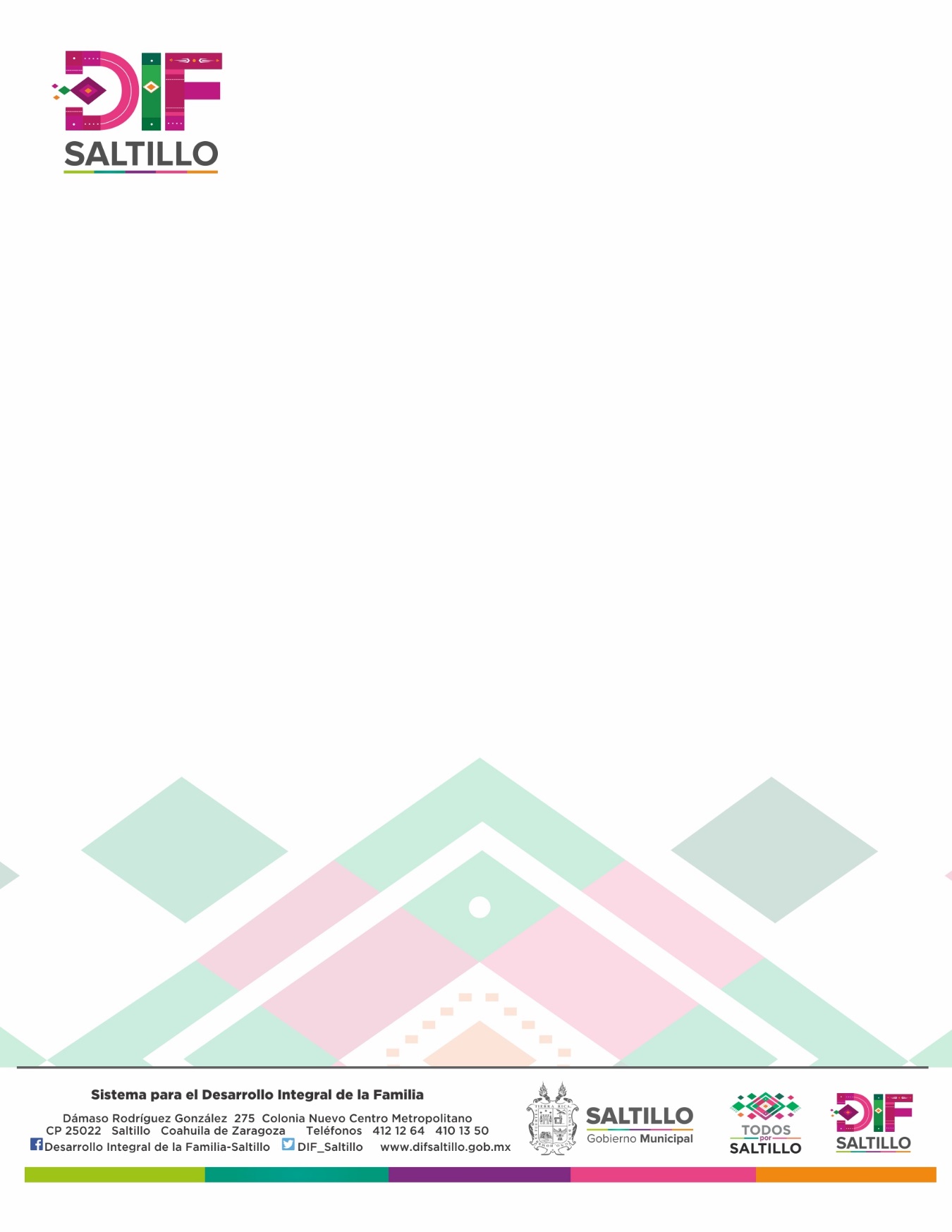 XXXIV.- EXPEDIENTES CLASIFICADOS COMO RESERVADOSATENTA NOTA: El sistema para el Desarrollo integral de la Familia de Saltillo, Coahuila, a la fecha cuenta con Expedientes Clasificados como reservados en las COORDINACIONES DE ASUNTOS JURIDICOS, MEDICINA Y PSICOLOGIA  ya que el objeto de este organismo es la prestación de los servicios de asistencia social, además de brindar el apoyo al Gobierno del Municipio en los programas y estrategias para el Desarrollo Integral de la Familia y Grupos vulnerables, esto de conformidad con el Acuerdo de Creación publicado en el periódico Oficial en fecha 29 de Julio 2016 